 Board of Directors Meeting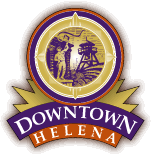 Wednesday, January 9th, 2019, 8:30 a.m.Valley Bank – 321 Fuller Ave, Helena, MT 59601Board of DirectorsAgenda Welcome and IntroductionsPublic CommentApprove December FinancialsNew BusinessApprove FY 2019 BudgetApprove MOU and Contract for ServicesBy-LawsMembership UpdateMarketingSponsorship PackageOld BusinessGeneral membership meeting Speakers: Dave Hewitt, Ryan Leland, Sharon HaugenGift CardsBID ReportNews & AnnouncementsNext Board MeetingMarch 13th, 8:30 a.m. – Micky and Francois are both gone in FebruaryAdjournFrancois Zanni, PresidentKevin Skaalure, Vice-PresidentSteve DavisonRex SeeleyTrevor ParrishGrant BronkPaula Halverson Sean MorrisonRiley TubbsMicky Zurcher, Executive Director